Η ΧΗΜΕΙΑ ΤΟΥ ΑΝΘΡΑΚΑ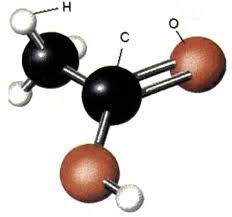 Ας θυμηθούμε…1. Να συμπληρώσετε τα κενά με τις κατάλληλες λέξεις   α.  Η οργανική χημεία μελετά τις ενώσεις του ……………….. εκτός από τα        ………………..  του άνθρακα και τα …………………άλατα.    β. Οι υδρογονάνθρακες είναι μια μεγάλη ομάδα ενώσεων που αποτελούνται μόνον         από άτομα ……………. και ………………….   γ.  Καύση ονομάζεται η χημική αντίδραση ενός στοιχείου ή μιας χημικής ένωσης με         το …………, η οποία συνοδεύεται από παραγωγή ………….. και ……………..        Τα αέρια προϊόντα της καύσης ονομάζονται ……………………….   δ. Όταν ο υδρογονάνθρακας καίγεται με επαρκή ποσότητα οξυγόνου η καύση        ονομάζεται ………………. ενώ αν η ποσότητα του οξυγόνου είναι ανεπαρκής         η καύση ονομάζεται……………….2. Από τις ακόλουθες  χημικές ενώσεις  ποιες είναι οργανικές και ποιες είναι υδρογονάνθρακες.     α. CH3-CH3          β. CO2         γ. CH3-CH2-OH          δ. CH3-CH=CH23. Να αντιστοιχίσετε τους τύπους των υδρογονανθράκων της στήλης Α με τα ονόματα της στήλης Β4. Να συμπληρώσετε τις χημικές εξισώσεις που δίνονται και περιγράφουν την τέλεια     καύση των υδρογονανθράκων:         C2H6   +  …………   →   ………… +  …………..         C3H4   +  …………   →   ………… +  …………..         C2H4  +  …………   →   ………… +  …………..5. Το κρασί παράγεται από την αλκοολική ζύμωση του μούστου ενώ το τσίπουρο       παράγεται από την απόσταξη των στέμφυλων που έχουν ήδη υποστεί ζύμωση   (τα στέμφυλα είναι τα υπολείμματα των σταφυλιών μετά το πάτημά τους).   Το κρασί είναι συνήθως  11 αλκοολικών βαθμών (11% vol) ενώ το τσίπουρο είναι   40 αλκοολικών βαθμών (40% vol).  α. Τι σημαίνουν οι παραπάνω εκφράσεις (11% vol και  40% vol)  β. Ποιος καταναλώνει περισσότερο οινόπνευμα αυτός που πίνει δύο ποτήρια κρασί     ή αυτός που πίνει ένα ποτήρι τσίπουρο;    (θεωρήστε ότι κάθε ποτήρι έχει όγκο 100ml)Και όπως είπαμε, όσο ο κορωνοϊός κυκλοφορεί έξω εμείς… ΜΕΝΟΥΜΕ ΜΕΣΑ!!Στήλη ΑΣτήλη ΒCH3-CH=CH2             i.    αιθάνιοCH3-CH3             ii.   αιθίνιοCH2=CH2             iii.  προπίνιοCH3-C≡CH  iv.  προπάνιοCH3-CH2-CH3             v.   αιθένιοCH≡CH vi.  προπένιο